АДМИНИСТРАЦИЯ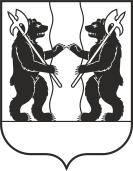 ЯРОСЛАВСКОГО МУНИЦИПАЛЬНОГО РАЙОНАПОСТАНОВЛЕНИЕ20.04.2023                                                                                                                                № 870О внесении изменений в постановление Администрации ЯМР от 29.12.2022 № 2980
«Об утверждении муниципальной программы «Развитие дорожного хозяйства в Ярославском муниципальном районе» на 2023-2025 годы» В соответствии с решением Муниципального Совета Ярославского муниципального района от 22.03.2023  №  11 «О внесении изменений в решение Муниципального Совета ЯМР от 22.12.2022 № 111 «О районном бюджете Ярославского муниципального района на 2023 год и плановый период 2024 и 2025 годов», Администрация района   п о с т а н о в л я е т:1..Внести изменения в муниципальную программу «Развитие дорожного хозяйства в Ярославском муниципальном районе на 2023-2025 годы», утвержденную постановлением Администрации Ярославского муниципального района от 29.12.2022 № 2980, согласно приложению.2. Постановление вступает в силу со дня опубликования.   Глава Ярославского                                                                                   муниципального района                                                               Н.В. Золотников                                                                                         ПРИЛОЖЕНИЕ  к постановлениюАдминистрации ЯМРот 20.04.2023 № 870Изменения в муниципальную программу 
«Развитие дорожного хозяйствав Ярославском муниципальном районена 2023-2025 годы» В  разделе  «Паспорт муниципальной программы»:- строки «Объём финансирования муниципальной программы, в том числе по годам реализации», «Перечень подпрограмм и основных мероприятий, входящих в состав муниципальной программы Плановые объемы финансирования подпрограмм»,  «Конечные результаты муниципальной программы» изложить в следующей редакции:Раздел III.  «Обобщенная характеристика мер правового регулирования в рамках муниципальной программы» дополнить:-  абзацем третьим следующего содержания:«- Федеральный закон от 8 ноября 2007 г. N 257-ФЗ "Об автомобильных дорогах и о дорожной деятельности в Российской Федерации и о внесении изменений в отдельные законодательные акты Российской Федерации"»;-  абзацем седьмым следующего содержания:«- План мероприятий по реализации Стратегии социально экономического развития Ярославского муниципального района до 2025 года (утв. постановлением Администрации Ярославского муниципального района от 31.01.2017 № 203)».В разделе V. «Цель, задачи и целевые показатели муниципальной программы» таблицу изложить в следующей редакции:3. Целевые показатели муниципальной программы Раздел VI. «Ресурсное обеспечение муниципальной программы» изложить в следующей редакции:VI. Ресурсное обеспечение муниципальной программы5. Внести в подпрограмму «Сохранность муниципальных автомобильных дорог Ярославского муниципального района на 2023-2025 годы» следующие изменения:5.1. В разделе «Паспорт подпрограммы» строки «Цель (цели) подпрограммы», «Объемы и источники финансирования подпрограммы», Конечные результаты реализации подпрограммы»  изложить в следующей редакции: 5.2.  Раздел 3. «Перечень и описание программных мероприятий подпрограммы» изложить в следующей редакции:3. Перечень и описание программных мероприятий подпрограммыОбъём финансирования муниципальной  программы,  в том числе по годам реализацииПеречень подпрограмм и основных мероприятий, входящих в состав муниципальной программы Плановые объемы финансирования подпрограмм подпрограмма «Сохранность муниципальных автомобильных дорог Ярославского муниципального района» на 2023-2025 годы»МКУ «МФЦР» ЯМР Конечные результаты муниципальной программыПроведение ремонта  автомобильных дорог местного значения до 13 км  в год к 01.01.2026 года.Проведение ремонта  автомобильных дорог местного значения до 13 км  в год к 01.01.2026 года.Наименование показателяНаименование показателяЕдиницаизмеренияЗначение показателяЗначение показателяЗначение показателяЗначение показателяЗначение показателяНаименование показателяНаименование показателяЕдиницаизмерениябазовое на 01.01.2023На 01.01.2024На 01.01.2025На 01.01.2026На 01.01.2026Наименование показателяНаименование показателяЕдиницаизмерениябазовое на 01.01.2023плановоеплановоеплановоеплановоеМП «Развитие дорожного хозяйства в Ярославском муниципальном районе»  на 2023-2025 годыМП «Развитие дорожного хозяйства в Ярославском муниципальном районе»  на 2023-2025 годыМП «Развитие дорожного хозяйства в Ярославском муниципальном районе»  на 2023-2025 годыМП «Развитие дорожного хозяйства в Ярославском муниципальном районе»  на 2023-2025 годыМП «Развитие дорожного хозяйства в Ярославском муниципальном районе»  на 2023-2025 годыМП «Развитие дорожного хозяйства в Ярославском муниципальном районе»  на 2023-2025 годыМП «Развитие дорожного хозяйства в Ярославском муниципальном районе»  на 2023-2025 годыМП «Развитие дорожного хозяйства в Ярославском муниципальном районе»  на 2023-2025 годыРемонт автомобильных дорог местного значенияРемонт автомобильных дорог местного значениякм/год10,511,012,012,013,0подпрограмма «Сохранность муниципальных автомобильных дорог Ярославского муниципального района на 2023-2025 годы»подпрограмма «Сохранность муниципальных автомобильных дорог Ярославского муниципального района на 2023-2025 годы»подпрограмма «Сохранность муниципальных автомобильных дорог Ярославского муниципального района на 2023-2025 годы»подпрограмма «Сохранность муниципальных автомобильных дорог Ярославского муниципального района на 2023-2025 годы»подпрограмма «Сохранность муниципальных автомобильных дорог Ярославского муниципального района на 2023-2025 годы»подпрограмма «Сохранность муниципальных автомобильных дорог Ярославского муниципального района на 2023-2025 годы»подпрограмма «Сохранность муниципальных автомобильных дорог Ярославского муниципального района на 2023-2025 годы»подпрограмма «Сохранность муниципальных автомобильных дорог Ярославского муниципального района на 2023-2025 годы»Доля протяженностиавтомобильных дорог общего пользования местного значения, соответствующих нормативным требованиям к транспортно-эксплуатационным показателя%%32,833,935,235,236,5Источник финансированияВсегоРасходы, предусмотренные в районном бюджете  (тыс. руб.), в том числе по годам реализацииРасходы, предусмотренные в районном бюджете  (тыс. руб.), в том числе по годам реализацииРасходы, предусмотренные в районном бюджете  (тыс. руб.), в том числе по годам реализацииИсточник финансированияВсего2023 год2024 год2025 год12345Подпрограмма «Сохранность муниципальных автомобильных дорог Ярославского муниципального района на 2023-2025 годы»233 581,50140 803,2460 708,6332 069,63- районный бюджет63 796,6130 541,6115 957,0017 308,00- областной бюджет169 784,89110 261,6344 761,6314 761,63- федеральный бюджет- внебюджетные источникиИтого по муниципальной программе «Развитие дорожного хозяйства в Ярославском муниципальном районе»  на 2023-2025 годы233 581,50140 803,2460 708,6332 069,63- районный бюджет63 796,6130 541,6115 957,0017 308,00- областной бюджет169 784,89110 261,6344 761,6314 761,63- федеральный бюджет- внебюджетные источникиЦель (цели) подпрограммы Приведение в нормативное состояние автомобильных дорог общего пользования  местного значения, имеющих полный и (или) сверхнормативный износ.Объемы и источники финансирования подпрограммы                      Конечные результаты реализации подпрограммы      Доля протяженности автомобильных дорог общего пользования местного значения, соответствующих нормативным требованиям к транспортно-эксплуатационным показателя,  – 36,5% на 01.01.2026№п/пПрограммныемероприятияСроки исполненияИсполнительИсточники финансированияИсточники финансированияОбъемы финансирования, тыс. руб.Объемы финансирования, тыс. руб.Объемы финансирования, тыс. руб.Объемы финансирования, тыс. руб.№п/пПрограммныемероприятияСроки исполненияИсполнительИсточники финансированияИсточники финансированиявсего202320242025Цель: Приведение в нормативное состояние автомобильных дорог общего пользования  местного значения, имеющих полный и (или) сверхнормативный износЦель: Приведение в нормативное состояние автомобильных дорог общего пользования  местного значения, имеющих полный и (или) сверхнормативный износЦель: Приведение в нормативное состояние автомобильных дорог общего пользования  местного значения, имеющих полный и (или) сверхнормативный износЦель: Приведение в нормативное состояние автомобильных дорог общего пользования  местного значения, имеющих полный и (или) сверхнормативный износЦель: Приведение в нормативное состояние автомобильных дорог общего пользования  местного значения, имеющих полный и (или) сверхнормативный износЦель: Приведение в нормативное состояние автомобильных дорог общего пользования  местного значения, имеющих полный и (или) сверхнормативный износЦель: Приведение в нормативное состояние автомобильных дорог общего пользования  местного значения, имеющих полный и (или) сверхнормативный износЦель: Приведение в нормативное состояние автомобильных дорог общего пользования  местного значения, имеющих полный и (или) сверхнормативный износЦель: Приведение в нормативное состояние автомобильных дорог общего пользования  местного значения, имеющих полный и (или) сверхнормативный износЦель: Приведение в нормативное состояние автомобильных дорог общего пользования  местного значения, имеющих полный и (или) сверхнормативный износЗадача 1. Приведение в нормативное состояние автомобильных дорог местного значения, несоответствующих нормативным требованиям.Задача 1. Приведение в нормативное состояние автомобильных дорог местного значения, несоответствующих нормативным требованиям.Задача 1. Приведение в нормативное состояние автомобильных дорог местного значения, несоответствующих нормативным требованиям.Задача 1. Приведение в нормативное состояние автомобильных дорог местного значения, несоответствующих нормативным требованиям.Задача 1. Приведение в нормативное состояние автомобильных дорог местного значения, несоответствующих нормативным требованиям.Задача 1. Приведение в нормативное состояние автомобильных дорог местного значения, несоответствующих нормативным требованиям.Задача 1. Приведение в нормативное состояние автомобильных дорог местного значения, несоответствующих нормативным требованиям.Задача 1. Приведение в нормативное состояние автомобильных дорог местного значения, несоответствующих нормативным требованиям.Задача 1. Приведение в нормативное состояние автомобильных дорог местного значения, несоответствующих нормативным требованиям.Задача 1. Приведение в нормативное состояние автомобильных дорог местного значения, несоответствующих нормативным требованиям.1.1Ремонт автомобильных дорог местного значения2023 г.-Капитальный ремонт автодороги «от а/д «Ярославль-Углич»-до ГБУЗ ЯО «Ярославская областная клиническая психиатрическая больница», Ярославская область, Ярославский район, Ивняковское сельское поселение, протяженностью 550 м,- Капитальный ремонт дороги "Григорьевское-аэропорт" до д.Головинское,  Ярославская область, Ярославский район, Заволжское сельское поселение, протяженностью 500 м,-Ремонт автодороги « От автодороги «Ярославль-Углич» д. Бовыкино», Ярославская область, Ярославский район, Ивняковское сельское поселение, протяженностью 2,903 м.2024 г.- Капитальный ремонт автодороги «"Шебунино - Красный Профинтерн" - д. Болково», Ярославская область, Ярославский район, Заволжское сельское поселение, протяженностью 960 м,- Капитальный ремонт автодороги от а/д "Медягино - Расторопово" - д.Чернышево», Ярославская область, Ярославский район, Кузнечихинское сельское поселение, протяженностью 1500 м,- Капитальный ремонт автодороги «д. Павловское-с.Ушаково», Ярославская область, Ярославский район, Заволжское сельское поселение, протяженностью    3854 м.2025 г.- Капитальный ремонт автодороги « с. Красное - д. Юрьевское», Ярославская область, Ярославский район, Туношенское сельское поселение, протяженностью 1500 м.2023-2025МКУ «МФЦР»Федеральный бюджет1.1Ремонт автомобильных дорог местного значения2023 г.-Капитальный ремонт автодороги «от а/д «Ярославль-Углич»-до ГБУЗ ЯО «Ярославская областная клиническая психиатрическая больница», Ярославская область, Ярославский район, Ивняковское сельское поселение, протяженностью 550 м,- Капитальный ремонт дороги "Григорьевское-аэропорт" до д.Головинское,  Ярославская область, Ярославский район, Заволжское сельское поселение, протяженностью 500 м,-Ремонт автодороги « От автодороги «Ярославль-Углич» д. Бовыкино», Ярославская область, Ярославский район, Ивняковское сельское поселение, протяженностью 2,903 м.2024 г.- Капитальный ремонт автодороги «"Шебунино - Красный Профинтерн" - д. Болково», Ярославская область, Ярославский район, Заволжское сельское поселение, протяженностью 960 м,- Капитальный ремонт автодороги от а/д "Медягино - Расторопово" - д.Чернышево», Ярославская область, Ярославский район, Кузнечихинское сельское поселение, протяженностью 1500 м,- Капитальный ремонт автодороги «д. Павловское-с.Ушаково», Ярославская область, Ярославский район, Заволжское сельское поселение, протяженностью    3854 м.2025 г.- Капитальный ремонт автодороги « с. Красное - д. Юрьевское», Ярославская область, Ярославский район, Туношенское сельское поселение, протяженностью 1500 м.2023-2025МКУ «МФЦР»Областной бюджет44 284,8944 284,8914 761,6314 761,6314 761,631.1Ремонт автомобильных дорог местного значения2023 г.-Капитальный ремонт автодороги «от а/д «Ярославль-Углич»-до ГБУЗ ЯО «Ярославская областная клиническая психиатрическая больница», Ярославская область, Ярославский район, Ивняковское сельское поселение, протяженностью 550 м,- Капитальный ремонт дороги "Григорьевское-аэропорт" до д.Головинское,  Ярославская область, Ярославский район, Заволжское сельское поселение, протяженностью 500 м,-Ремонт автодороги « От автодороги «Ярославль-Углич» д. Бовыкино», Ярославская область, Ярославский район, Ивняковское сельское поселение, протяженностью 2,903 м.2024 г.- Капитальный ремонт автодороги «"Шебунино - Красный Профинтерн" - д. Болково», Ярославская область, Ярославский район, Заволжское сельское поселение, протяженностью 960 м,- Капитальный ремонт автодороги от а/д "Медягино - Расторопово" - д.Чернышево», Ярославская область, Ярославский район, Кузнечихинское сельское поселение, протяженностью 1500 м,- Капитальный ремонт автодороги «д. Павловское-с.Ушаково», Ярославская область, Ярославский район, Заволжское сельское поселение, протяженностью    3854 м.2025 г.- Капитальный ремонт автодороги « с. Красное - д. Юрьевское», Ярославская область, Ярославский район, Туношенское сельское поселение, протяженностью 1500 м.2023-2025МКУ «МФЦР»Местный бюджет2 330,792 330,79776,93776,93776,931.1Ремонт автомобильных дорог местного значения2023 г.-Капитальный ремонт автодороги «от а/д «Ярославль-Углич»-до ГБУЗ ЯО «Ярославская областная клиническая психиатрическая больница», Ярославская область, Ярославский район, Ивняковское сельское поселение, протяженностью 550 м,- Капитальный ремонт дороги "Григорьевское-аэропорт" до д.Головинское,  Ярославская область, Ярославский район, Заволжское сельское поселение, протяженностью 500 м,-Ремонт автодороги « От автодороги «Ярославль-Углич» д. Бовыкино», Ярославская область, Ярославский район, Ивняковское сельское поселение, протяженностью 2,903 м.2024 г.- Капитальный ремонт автодороги «"Шебунино - Красный Профинтерн" - д. Болково», Ярославская область, Ярославский район, Заволжское сельское поселение, протяженностью 960 м,- Капитальный ремонт автодороги от а/д "Медягино - Расторопово" - д.Чернышево», Ярославская область, Ярославский район, Кузнечихинское сельское поселение, протяженностью 1500 м,- Капитальный ремонт автодороги «д. Павловское-с.Ушаково», Ярославская область, Ярославский район, Заволжское сельское поселение, протяженностью    3854 м.2025 г.- Капитальный ремонт автодороги « с. Красное - д. Юрьевское», Ярославская область, Ярославский район, Туношенское сельское поселение, протяженностью 1500 м.2023-2025МКУ «МФЦР»Внебюджетные источники1.2Содержание автомобильных дорог местного значения2023-2025МКУ «МФЦР»Федеральный бюджет1.2Содержание автомобильных дорог местного значения2023-2025МКУ «МФЦР»Областной бюджет1.2Содержание автомобильных дорог местного значения2023-2025МКУ «МФЦР»Местный бюджет37 192,6637 192,667 070,4713 591,1216 531,071.2Содержание автомобильных дорог местного значения2023-2025МКУ «МФЦР»Внебюджетные источники1.3Капитальный ремонт и ремонт дорожных объектов муниципальной собственности2023-2025МКУ «МФЦР»Федеральный бюджет1.3Капитальный ремонт и ремонт дорожных объектов муниципальной собственности2023-2025МКУ «МФЦР»Областной бюджет32 500,0032 500,0032 500,001.3Капитальный ремонт и ремонт дорожных объектов муниципальной собственности2023-2025МКУ «МФЦР»Местный бюджет3 368,423 368,423 368,421.3Капитальный ремонт и ремонт дорожных объектов муниципальной собственности2023-2025МКУ «МФЦР»Внебюджетные источники1.4Иные межбюджетные трансферты в рамках переданных в сельские поселения полномочий по зимнему содержанию дорог 2023-2025МКУ «МФЦР»Федеральный бюджет1.4Иные межбюджетные трансферты в рамках переданных в сельские поселения полномочий по зимнему содержанию дорог 2023-2025МКУ «МФЦР»Областной бюджет1.4Иные межбюджетные трансферты в рамках переданных в сельские поселения полномочий по зимнему содержанию дорог 2023-2025МКУ «МФЦР»Местный бюджет16 010,0016 010,0016 010,001.4Иные межбюджетные трансферты в рамках переданных в сельские поселения полномочий по зимнему содержанию дорог 2023-2025МКУ «МФЦР»Внебюджетные источникиВсего по задаче 1, в том числе:Всего по задаче 1, в том числе:Всего по задаче 1, в том числе:Всего по задаче 1, в том числе:Всего по задаче 1, в том числе:135 686,76135 686,7674 487,4529 129,6832 069,63- федеральный бюджет - федеральный бюджет - федеральный бюджет - федеральный бюджет - федеральный бюджет 0,000,000,000,000,00-областной бюджет-областной бюджет-областной бюджет-областной бюджет-областной бюджет76 784,8976 784,8947 261,6314 761,6314 761,63- местный бюджет- местный бюджет- местный бюджет- местный бюджет- местный бюджет58 901,8758 901,8727 225,8214 368,0517 308,00- внебюджетные источники- внебюджетные источники- внебюджетные источники- внебюджетные источники- внебюджетные источники0,000,000,000,000,00Задача 2. Региональный проект "Дорожная сеть"Задача 2. Региональный проект "Дорожная сеть"Задача 2. Региональный проект "Дорожная сеть"Задача 2. Региональный проект "Дорожная сеть"Задача 2. Региональный проект "Дорожная сеть"Задача 2. Региональный проект "Дорожная сеть"Задача 2. Региональный проект "Дорожная сеть"Задача 2. Региональный проект "Дорожная сеть"Задача 2. Региональный проект "Дорожная сеть"Задача 2. Региональный проект "Дорожная сеть"2.1Приведение в нормативное состояние автомобильных дорог регионального, межмуниципального и местного значения2023-2025МКУ «МФЦР»Федеральный бюджетФедеральный бюджет2.1Приведение в нормативное состояние автомобильных дорог регионального, межмуниципального и местного значения2023-2025МКУ «МФЦР»Областной бюджетОбластной бюджет93 000,0063 000,0030 000,002.1Приведение в нормативное состояние автомобильных дорог регионального, межмуниципального и местного значения2023-2025МКУ «МФЦР»Местный бюджетМестный бюджет4 894,743 315,791 578,952.1Приведение в нормативное состояние автомобильных дорог регионального, межмуниципального и местного значения2023-2025МКУ «МФЦР»Внебюджетные источникиВнебюджетные источникиВсего по задаче 2, в том числе:Всего по задаче 2, в том числе:Всего по задаче 2, в том числе:Всего по задаче 2, в том числе:Всего по задаче 2, в том числе:Всего по задаче 2, в том числе:97 894,7466 315,7931 578,950,00- федеральный бюджет - федеральный бюджет - федеральный бюджет - федеральный бюджет - федеральный бюджет - федеральный бюджет 0,000,000,000,00-областной бюджет-областной бюджет-областной бюджет-областной бюджет-областной бюджет-областной бюджет93 000,0063 000,0030 000,000,00- местный бюджет- местный бюджет- местный бюджет- местный бюджет- местный бюджет- местный бюджет4 894,743 315,791 578,950,00- внебюджетные источники- внебюджетные источники- внебюджетные источники- внебюджетные источники- внебюджетные источники- внебюджетные источники0,000,000,000,00ВСЕГО ПО ПРОГРАММЕ, в том числе:ВСЕГО ПО ПРОГРАММЕ, в том числе:ВСЕГО ПО ПРОГРАММЕ, в том числе:ВСЕГО ПО ПРОГРАММЕ, в том числе:ВСЕГО ПО ПРОГРАММЕ, в том числе:ВСЕГО ПО ПРОГРАММЕ, в том числе:233 581,50140 803,2460 708,6332 069,63- федеральный бюджет - федеральный бюджет - федеральный бюджет - федеральный бюджет - федеральный бюджет - федеральный бюджет 0,000,000,000,00-областной бюджет-областной бюджет-областной бюджет-областной бюджет-областной бюджет-областной бюджет169 784,89110 261,6344 761,6314 761,63- местный бюджет- местный бюджет- местный бюджет- местный бюджет- местный бюджет- местный бюджет63 796,6130 541,6115 947,0017 308,00- внебюджетные источники- внебюджетные источники- внебюджетные источники- внебюджетные источники- внебюджетные источники- внебюджетные источники0,000,000,000,00